dr hab. Ewa Wysocka, prof. UŚ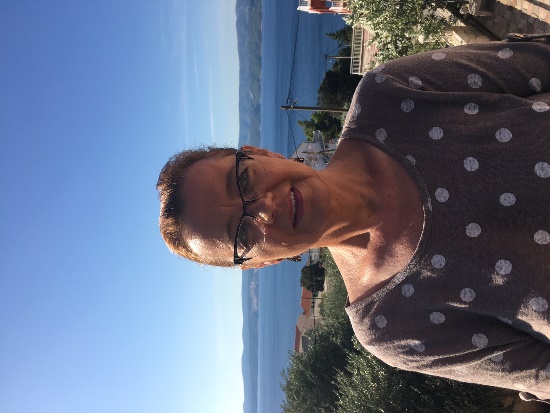 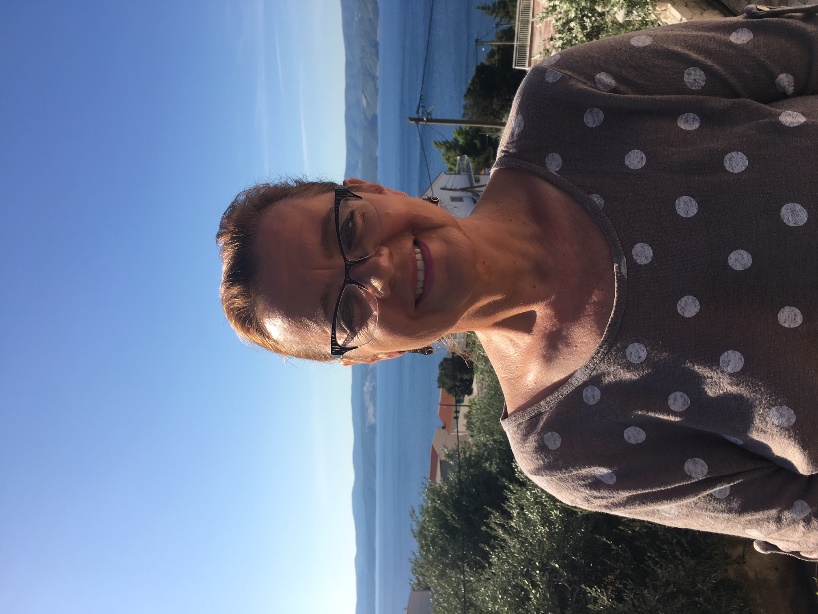 Przebieg kariery naukowej: 1987 – uzyskanie tytułu magistra pedagogiki. Uniwersytet Śląski w Katowicach. 1989 – uzyskanie tytułu magistra psychologii. Uniwersytet Śląski w Katowicach.1998 – uzyskanie stopnia doktora nauk humanistycznych. Uniwersytet Śląski w Katowicach. 2010 – uzyskanie stopnia doktora habilitowanego w zakresie pedagogiki. Uniwersytet Śląski w Katowicach.2016 – uzyskanie stanowiska profesora nadzwyczajnego w Uniwersytecie Śląskim. Zainteresowania badawcze:Prof. UŚ dr hab. Ewa Wysocka, pedagog i psycholog, pracownik naukowo-dydaktyczny Uniwersytetu Śląskiego. Specjalizuje się w problematyce zagrożeń rozwojowych młodzieży, teorii wychowania młodego pokolenia, w obszarze metodologii nauk społecznych oraz w diagnostyce psychopedagogicznej. Najważniejsze osiągnięcia naukowe:Autorka, współautorka i redaktorka 23 opracowań zwartych i ponad 350 artykułów. Do najważniejszych książek zalicza: Młodzież a religia. Społeczny wymiar religijności młodzieży (Wydawnictwo Uniwersytetu Śląskiego, Katowice 2000); Religijność a tolerancja – obszary zależności (Wydawnictwo Nomos, Kraków 2000); Człowiek a środowisko życia – podstawy teoretyczno-metodologiczne diagnozy (Wydawnictwo Akademickie Żak, Warszawa 2007); Diagnoza w resocjalizacji. Obszary problemowe i modele rozwiązań w ujęciu psychopedagogicznym (Wydawnictwo Naukowe PWN, Warszawa 2008/2009); Doświadczanie życia w młodości – problemy, kryzysy i strategie ich rozwiązywania (Wydawnictwo Uniwersytetu Śląskiego, Katowice 2009/2010); „Kim jestem i kim mogę się stać”. Niektóre problemy okresu dorastania związane z wyborem zawodu (Ministerstwo Edukacji Narodowej, Oficyna Wydawnicza AFM, Kraków 2011); Problemy i zagrożenia społeczne we współczesnym świecie (Wydawnictwo Śląsk, Katowice 2001; współautor A. Nowak); Diagnoza psychopedagogiczna (Wydawnictwo Akademickie Żak, Warszawa 2006; współautor E. Jarosz); Dzieci i młodzież w niegościnnym świecie – zagrożenia rozwojowe i społeczne (redakcja; Wydawnictwo Akademickie Żak, Warszawa 2012); Diagnostyka pedagogiczna, Oficyna Impuls, Kraków 2013), Diagnoza pozytywna w resocjalizacji. Model teoretyczny i metodologiczny, część I, Wyd. UŚ, Katowice 2015; Diagnoza w resocjalizacji. Warsztat diagnostyczny pedagoga praktyka, część II, Wyd. UŚ, Katowice 2018). ). Kierownik, koordynator i wykonawca w wielu grantach z funduszy unijnych, ministerialnych i Narodowego Centrum Badań i Rozwoju, których celem było opracowanie warsztatu diagnostycznego pedagoga. Autorka i współautorka wielu wystandaryzowanych narzędzi diagnostycznych do oceny różnych wymiarów funkcjonowania młodego pokolenia, m. in. wykorzystywanych w poradnictwie oraz w doradztwie zawodowym. Laureatka Nagrody im. Profesor Ireny Lepalczyk Łódzkiego Towarzystwa Naukowego za pracę badawczą z zakresu pedagogiki społecznej (2010) oraz Nagrody Indywidualnej II stopnia Ministra Nauki i Szkolnictwa Wyższego (2011). 